BELEIDSPLAN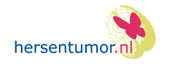 Stichting Hersentumor.nl 2013 - 2014VOORAFVoor u ligt het beleidsplan van Stichting Hersentumor.nl.Het beleidsplan omvat een overzicht van de doelstellingen, activiteiten en geeft inzicht in de werving en het beheer van de fondsen. Het plan is opgesteld met inachtneming van de ANBI regeling en zal jaarlijks worden geactualiseerd.Namens het bestuur van Stichting Hersentumor.nl Jan Heimans, Voorzitter bestuur Stichting Hersentumor.nlPROFIEL VAN STICHTING HERSENTUMOR.NL De activiteiten van de Stichting Hersentumor.nl zijn allemaal begonnen in 2004 meteen initiatief van de zoon van een patiënt met een hersentumor. Na de ervaringen met zijn vader groeide de behoefte aan meer achtergrondinformatie over hersentumoren. Niet alleen welke hersentumoren er zijn, hoe ze behandeld kunnen worden en wat de resultaten zijn, maar ook praktische informatie over wat voor steun hij zijn vader kon bieden, welke hulpmiddelen en hulpinstanties er zijn en - niet in het minst - een platform om eigen ervaringen uit te wisselen.De Stichting bestaat inmiddels uit een hechte en steeds groter wordende groep van professionals en nauw betrokkenen.Het belangrijkste medium voor de Stichting is de website www.hersentumor.nl. Hersentumor.nl is een website over hersentumoren. De informatie is bedoeld voor patiënten, hun partners, familie en kinderen en voor professionals.algemene gegevensrechtsvorm: stichting statutaire naam: Stichting Hersentumor.nlstatutaire zetel: Naarden, ingeschreven adres: Van Tuyll van Serooskerkenweg 78-1, 1076 JN Amsterdam correspondentieadres: Postbus 382, 1400 AJ BussumKvK nummer: 32110035RSIN nummer: 815262723Het bestuur van de stichting bestaat uit: -           Jan Heimans, voorzitter-           Frederike van Harskamp, secretaris-           Rolf de Gier, penningmeester-           Martin van den Bent, lid medische zaken-           Jaap Reijneveld, LWNO afgevaardigdeJaarverslagen worden gepubliceerd op de website (www.hersentumor.nl) en kunnen door belangstellenden worden gedownload.DE DOELSTELLING EN HET ACTUELE BELEIDDe doelstellingHet statutaire doel van de Stichting is:a.	het verschaffen van informatie met betrekking tot hersentumoren; b.	het bevorderen van wetenschappelijk onderzoek naar hersentumoren;c.	het bevorderen van de zorg voor patiënten die lijden aan een hersentumor;en al hetgeen met één en ander rechtstreeks of zijdelings verband houdt of daartoe bevorderlijk kan zijn, alles in de ruimste zin. 	De Stichting tracht haar doel onder meer te verwezenlijken door: a.	het oprichten van een webbased informatie platform;b.	het beheren van een (inter)actieve website; c.	het ontwikkelen en beschikbaar stellen van informatieve en educatieve producten; 	d.	het organiseren van lezingen en symposia; e.	het instellen van een stimuleringsprijs bestaande uit het verlenen van een stipendium; f.	het (doen) genereren van geldmiddelen ten behoeve van de hiervoor omschreven doelstellingen. De Stichting beoogt niet het maken van winst. Het actuele beleidIn het actuele beleid staan de volgende thema’s centraal:-	de website van de stichting actueel te houden-	samenwerking met de Landelijke Werkgroep Neuro Oncologie (LWNO)-	beantwoording van vragen die via de website worden gesteld (binnen 14 dagen)-	de jaarlijks te organiseren publieksdag-	ten behoeve van zorginnovatie de uitreiking van de Rudolphieprijs-  	ontwikkeling model voor fondsenwerving.Werkzaamheden De missie van de Stichting is een belangrijke speler te zijn waar het gaat om voorlichting over hersentumoren. Met de website www.hersentumoren.nl is het doel van de Stichting iedereen die meer wil weten over hersentumoren te informeren. Door zich te richten op één aandoening, hersentumoren, is de Stichting in staat om de autoriteit te zijn op dit terrein en om op te komen voor de belangen van de betrokken patiënten plus hun naasten en beroepsgroepen.Mensen, familieleden of hun van mensen die worden geconfronteerd met een hersentumor hebben veel vragen. Een website met betrouwbare informatie over de soorten hersentumoren, de gevolgen van hersentumoren en tips voor het dagelijkse leven is waar de Stichting voor staat. Met behulp van neuro-oncologische specialisten en verpleegkundigen zet de Stichting zich in voor zo volledig mogelijk informatie, het bevorderen van onderzoek en het onder de aandacht brengen van de ziekte bij het publiek.Met de organisatie van de publieksdag heeft de Stichting ook ten doel patiënten en naasten en andere geïnteresseerden op een zo begrijpelijk mogelijke wijze op de hoogte te brengen van de zorg voor patiënten met een hersentumor. Het streven is in 2013 de vernieuwde website online te hebben en een verdere professionaliseringsslag door te voeren. Verder is het ons streven 2013 een nieuwe redactieraad te formaliseren. Voor meer gericht informatie verwijzen wij naar de jaarverslagen van de stichting. Deze zijn te vinden op www.hersentumor.nl FONDSENStreven fondsenwervingDe stichting streeft er naar jaarlijks € 10.000 tot € 20.000 aan fondsen te werven. Primair om de kosten voor de organisatie van de publieksdag te kunnen financieren. Overige kosten zijn de kosten voor de instandhouding van de website.Zowel de leden van het bestuur van de stichting, de leden van de redactieraad en alle overige betrokken vrijwilligers ontvangen geen bezoldiging en/of vergoeding voor de werkzaamheden. De folders worden kosteloos gedrukt. WervingDe werving van fondsen gebeurt op een kleinschalige maar effectieve, directe manier zoals tijdens contacten met relaties, zowel privé als zakelijk. Wij hebben ten doel om de contacten met bestaande donateurs (indien wij de gegevens van deze personen hebben ontvangen) te onderhouden.Naast donaties van vaste donateurs, die maandelijks of elk kwartaal een bijdragegeven, ontvangt de stichting meer incidentele donaties van bezoekers van de website en overige persoonlijke initiatieven.Beheer van fondsenDe fondsen van Stichting Hersentumor.nl zijn zeer beperkt en worden beheerd door de stichting zelf Het rekeningnummer van de stichting is: Bankrekening 42.88.00.564 (ABN AMRO) te Amsterdam, t.n.v. Stichting Hersentumor.nl -           IBAN: NL83ABNA0428800564-           BIC: ABNANL2ABesteding van fondsenJaarlijks worden kosten gemaakt voor de organisatie van de publieksdag en het onderhouden en in stand houden van de website. Het bestuur heeft in 2013 het streven uitgesproken al hetgeen boven de € 75.000 aan het einde van een kalenderjaar op de rekening van de stichting staat kan worden besteedt aan de subsidiaire doelstelling van de stichting (het bevorderen van wetenschappelijk onderzoek naar hersentumoren / het bevorderen van de zorg voor patiënten die lijden aan een hersentumor).CONTACTGEGEVENSContacten met de stichting verlopen via:Stichting Hersentumor.nl Postbus 3821400 AJ BUSSUMinfo@hersentumor.nlmevrouw mr. F. van Harskamp (secretaris)Van Tuyll van Serooskerkenweg 78-11076 JN AMSTERDAM***